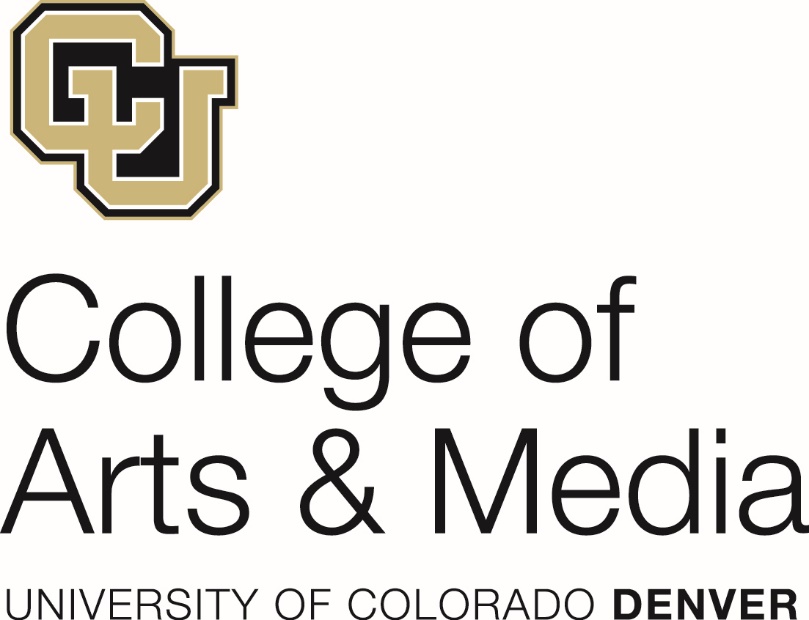 STAFF & FACULTY DIRECTORYAcademic Year 2023-24Updated: 10.2023OFFICE OF THE DEAN & ADVISING AND STUDENT SERVICES(Phone extensions can also be accessed through other UC Denver phones by dialing the last 5 digits of the phone number, shown in boldface - EXCEPT those with a “352” or “556” prefix. To access “352” extensions, *2 and last 4 digits; for “556” extensions, *6 and last 4 digits.)GENERALMain Reception Line (menu)						303-315-7400CAM Dean’s Office Front Desk						303-315-7401Conference Room – AR 177A 						303-315-7473 (phone line)Conference Room – AR 176A						303-315-7466 (phone line)Dean/Advising Fax							303-315-7404Marketing Desk (Student Assistants) – AR 177				303-315-7485Emmanuel Gallery MAIN LINE				303-315-7431ADVISING & FACULTY/STUDENT AFFAIRSBrooks, Amanda – Senior Coordinator, Academic & Faculty Affair – AR 177V			303-315-7486Hunter-Byrd, Karin – Senior Advisor – AR 177P					303-315-7482Meza, Karen – Senior Advisor – AR 177R 						303-315-7484Owens, Emily – Advisor – AR 177N 						303-315-7481  ADMISSIONS, ENROLLMENT & LYNX CAMPHarvey, Laura –Senior Student Experience Coordinator – AR 177J 			303-315-7468 Walter, Dave – Assistant Director of Outreach & Admissions – AR 177K 			303-315-7487  BUDGET & ADMINISTRATIONTBD – People Operations/HR Assistant – AR 177				303-315-7463TBD – Event Coordinator – AR 177 				Wilson, Anthony – Finance & Operations Manager – AR 177E				303-315-7467Wilson, Teri – Director of People Operations/HR – AR 177G			303-315-7469Yeager, Katie – Operations Coordinator – AR 177, Front Desk			303-315-7401DEAN’S OFFICEBrennan, Joann – Co-Interim-Dean – AR 176G				303-315-7471  Please direct questions or requests through Sara Walpole (5-7470)Thompson, Nathan – Co-Interim-Dean – AR 176G				303-315-7471  Please direct questions or requests through Sara Walpole (5-7470)Ludington, Karen – Assistant Dean – AR 177H				303-315-7479Rabideau, Mark – Associate Dean - AR176K				303-315-7472 Walpole, Sara – Executive Assistant – AR 176H 				303-315-7470INFORMATION TECHNOLOGYCAM IT HelpDesk – AR 177Edwards, Nate – IT Manager – AR 176C						303-315-7474MARKETING & COMMUNICATIONS Briggs, Megan – Senior Marketing & Content Coordinator – AR 177F			303-315-7797	Crogan, Alice – Director of Marketing and Communication – AR 177L		303-315-7473Lambson, Jeff – Director, Emmanuel Gallery			303-315-7432Palamara, Andrew – Gallery Coordinator – AR 176B		---------------------------------------------------------------------------------------------------------------------------------------------------Website: https://artsandmedia.ucdenver.edu/Location:MUSIC & ENTERTAINMENT INDUSTRY STUDIES (MEIS)Highlighted phone numbers are okay to give to studentsGENERALMEIS Reception (AR 288) ……………………………………………………..	303-315-7450Gervais, Claire – MEIS Program Coordinator – AR 177 R……….		303-315-7438Lee, Kevin – Core Coordinator/Lead. – AR 285...………..		303-315-7462	(or Shop 303-315-7444)McGowan, Sean – Professor / Department Chair – AR 288G		303-315-7449	Core Monitor Office (“the Shop”)……………………………………………….	303-315-7444MEIS Computer Lab (AR 281) …………………………………………………	303-315-7457MEIS Fax …………………………………………………………………………	303-315-7489Production Studio (KC 146)……………………………………………………	303-315-7412FACULTYBregitzer, Lorne – Associate Professor – AR 288N…………………………	303-315-7434 ………………………………………..	Recording Arts Ellingson, Pete – Senior Instructor – AR 274K………………………………	303-882-1770* ……………………………………….	Theory / Jazz PianoGarrison, Greg – Greg Instructor – AR 288B…...………………………………	303-517-1931*………………………………………..	Theory / BassGloor, Storm – Associate Professor – AR 288P……………………………..	303-315-7448.………………………………………..	Music BusinessGrigoras, Catalin – Associate Professor – KC 5th Floor……….		no phone, contact via email	NCMFGuerrero, Andrew – Senior Instructor – KC 550………………………………	720-935-5489* ………………………………………	Music BusinessHackel, Erin – Associate Professor / Interim Chair – AR 274B………………	303-315-7447 ………………………………………..	VoiceHaloin, Leah – Assistant Director – KC 550………………………………….	303-315-7496	NCMFHodges, Dan – Associate Professor –			Music BusinessKaptain, Laurence – Professor				Performance McGowan, Sean – Professor /Chair – AR 274C……………...		303-315-7446………………………………………...	Guitar PerformanceMcGuire, Sam – Associate Professor / Associate Chair………………………	303-315-7472 …………………………………………	Recording ArtsMorell, Drew – Instructor – AR 288B…………………………………………..	303-315-7435 ………………………………………..	Theory / BassMusso, Paul – Associate Professor – AR 274E……….		303-315-7463 …………………………………………	Performance / Guitar PerformanceO’Brien, Matthew – Assistant Professor CTT – AR 288M …………………………………………….……………………………………	Music Business Reid, Todd – Senior Instructor – AR 274K………………………..………….	303-910-4757* ……………………………………….	Drum Kit / PercussionShelton, Evan – Instructor – AR 274H…………………………………………………………………………………………………………	CelloSoich, Leslie – Senior Instructor – AR 274B…………...…………………………………..…………………………………………	VoiceStrasser, Richard – Associate Professor Walker, Gregory – Professor – AR 288D………………………………………	303-315-7453 …………………………………………	Violin PerformanceWhitecotton, Cole – SPRA / Academic Professional – KC 5th Floor…..………no phone, contact via email	NCMFWu, Jiayue (Cecilia) Assistant Professor 	…………………………………………………………………	Recording Arts---------------------------------------------------------------------------------------------------------------------------------------------Film & Television (FITV)GENERALFITV Student Employees – KC 562 …………………………………………	303-315-7405Beeson, Chris –Program Manager – KC 504..		303-315-7413Liban, David – Interim Department Chair – KC 506 …..…………………………..	303-315-7414Hunter, Benjamin - Film Cage Lead – Tivoli Film Center……………………	303-315-7433Fink, Tory – Production Design Coordinator/Lead - 		FACULTYBateman, Andrew – Assistant Professor – KC 528 ………………………………………………………………………………………..	Film/ProductionCazanas Garin, Cynthia –Assistant Professor …………………...…………………………………………………………….	FilmJewett, Eric – Assistant Professor – KC 516……………………………………………………..………………………………………..	FilmKornick, Stephanie – Assistant Professor 			Screenwriting Rosenwinkel, Hans – Professor – KC 510……………………………………………………………………………………..	FilmThompson, Nate – Associate Professor – KC 530…………………………..	303-315-7423………………………………………..	FilmTyndall, Edward – Assistant Professor – KC 526……………………………………………………………………………………………	ScreenwritingYoung, Florence – Assistant Professor - 			Acting/Performance-----------------------------------------------------------------------------------------------------------------------------------------------------------------------------------VISUAL ARTS (VA)GENERALVisual Arts Student Employees – CU 800 ……………………………………	303-315-1501Koto, Sean – Department Administrator – CU 800B…………………………	303-315-7413DAC Lab – CU 800A………………….		303-315-1524FACULTYAdams, Bill – Senior Instructor – AR 274G………………………………………………………………………………………………………..	PhotographyBrennan, Joann – Professor.........................................................................................................................................................	PhotographyBrohman, Michael – Senior Instructor – AR 274G……………............................................………………………………………..	Transmedia SculptureBrown, Jeremy – Senior Instructor – CU 800D ………………………………………………………………………………………………Digital Animation CenterBuszek, Maria – Professor – CU 800G……………………………………………….………………………………………	Art History Carpenter, Michelle – Professor / Chair – CU 800P……………………………………………………………	Digital Design Conner, Paul – Senior Instructor – CU 800T………………………………………………………………………………………………….	3D Animation & GraphicsCook, Howard – Associate Professor CTT – CU 800D .…………………………………………………………………………………	3D Animation & GraphicsFurness, Melissa – Professor – CU 815P………..............................…………………………………………………….	Painting & Drawing / IllustrationGeorge, Vivian – Principal Instructor – AR 274G…………………………………………………………………………………………..	Painting & DrawingGolemboski, Carol – Professor – CU 815M…………………………………………………………………………………………….	PhotographyGonzalez, Quintin – Associate Professor – CU 815Q ………………………………………….………………………………………	Painting & DrawingHoffman, Ashley – Instructor                   ………………………………………………………………………………………………..	Digital Animation CenterKerrane, Rian – Professor – KC 542…………………………………………….	303-315-7426 …………………………………….	Transmedia SculptureLeister, Bryan – Associate Professor – CU 815R …………………………………………………………………………………….	3D Animation & Graphics / Digital DesignMandziuk, Lynn – Instructor 				Digital DesignPugliano, Elizabeth – Senior Instructor – KC 534 …………………..………………….……………………………………………………Art HistoryRutland, Matthew (Brett) – Assistant Professor CTT…………………………………………………………………………………….     Digital Animation Center Schaf, Stephen – Instructor – CU 800K………………………………………………………………………………………………….	Digital DesignSchrader, Jeffrey – Associate Professor – CU 800J …………………………………………………..………………………………	Art HistoryValsechi, Charles – Assistant Professor CTT 			IllustrationVermilye, Travis – Associate Professor – CU 800E…………………………..…………………………………………………………	Digital Design Wang, Yang – Assistant Professor – CU 800N…………………………………………………..……….………………………………	Art History* Non-campus phone numbersPhysical AddressCollege of Arts & Media
University of Colorado Denver
1150 10th Street Denver, CO 80204General Mail Delivery (USPS)(Name or Title of Program)
College of Arts & Media
University of Colorado Denver
Campus Box 162
PO Box 173364
Denver, CO 80217-3364Central Receiving (UPS/FedEx/Parcel or Package Shipment)(Name or Title of Program)
College of Arts & Media
University of Colorado Denver
1201 5th Street, AR 177
Denver, CO 80204-2005